Air Tech Servis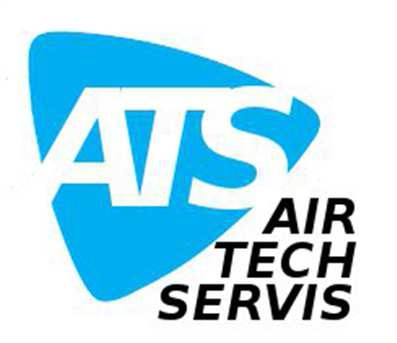 NABÍDKA č. 18RH03055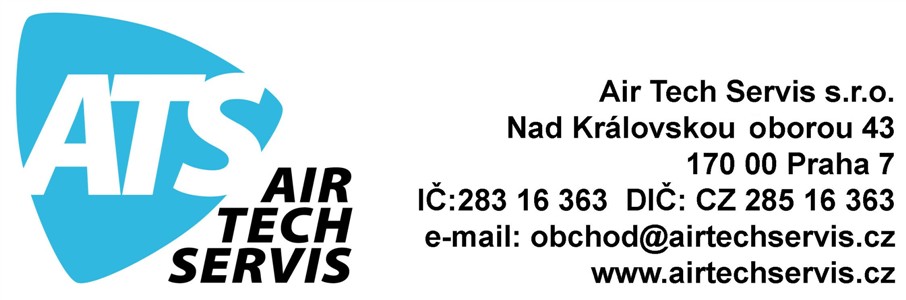 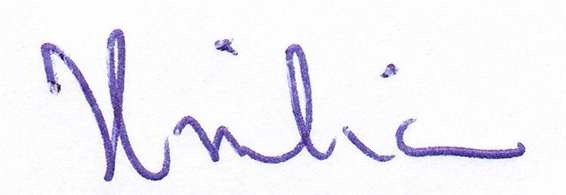 Dodavatel:Air Tech ServisNad Královskou oborou  43 170 00 Praha 7IČ: 28316363 DIČ: CZ28316363www.airtechservis.czNabídka č.:	18RH03055Datum zápisu:	30.05.2018Platno do:	30.08.2018Odběratel:	IČ:	14891247DIČ:Střední odborná škola pro administrativu Evr pí.SmahaLipí 1911/22 193 00 Praha 20Tel.: Fax:Odběratel:	IČ:	14891247DIČ:Střední odborná škola pro administrativu Evr pí.SmahaLipí 1911/22 193 00 Praha 20Tel.: Fax:Odběratel:	IČ:	14891247DIČ:Střední odborná škola pro administrativu Evr pí.SmahaLipí 1911/22 193 00 Praha 20Tel.: Fax:Dodavatel:Air Tech ServisNad Královskou oborou  43 170 00 Praha 7IČ: 28316363 DIČ: CZ28316363www.airtechservis.czNabídka č.:	18RH03055Datum zápisu:	30.05.2018Platno do:	30.08.2018Konečný příjemce:Konečný příjemce:Konečný příjemce:SOŠ pro administraci EU - Lipí 1911, PrahaSOŠ pro administraci EU - Lipí 1911, PrahaSOŠ pro administraci EU - Lipí 1911, PrahaSOŠ pro administraci EU - Lipí 1911, PrahaOznačení dodávky	Množství	J.cena	Sleva	Cena %DPHOznačení dodávky	Množství	J.cena	Sleva	Cena %DPHDPHKč Celkem-Čištění tukové filtry,	12 ks	150,00	1 800,00	21%-Čištění tukové filtry,	12 ks	150,00	1 800,00	21%378,002 178,00chem.přípravkychem.přípravky-Čištění výústky - přívod,odtah,	31 ks	250,00	7 750,00	21%-Čištění výústky - přívod,odtah,	31 ks	250,00	7 750,00	21%1 627,509 377,50chem.přípravkychem.přípravky-Ćištění digestoře	1 ks	10 000,00	10 000,00	21%-Ćištění digestoře	1 ks	10 000,00	10 000,00	21%2 100,0012 100,004100x1500x500, chem.přípravky4100x1500x500, chem.přípravky-Čištění digestoře	1 ks	8 000,00	8 000,00	21%-Čištění digestoře	1 ks	8 000,00	8 000,00	21%1 680,009 680,003000x1300x500, chem.přípravky3000x1300x500, chem.přípravky-Čištění VZT potrubí - přívod,	34 m	350,00	11 900,00	21%-Čištění VZT potrubí - přívod,	34 m	350,00	11 900,00	21%2 499,0014 399,00rotujícími kartáči s odsavačemrotujícími kartáči s odsavačem-Čištění VZT potrubí - odtah,	37 m	400,00	14 800,00	21%-Čištění VZT potrubí - odtah,	37 m	400,00	14 800,00	21%3 108,0017 908,00kombinace kartáči akombinace kartáči achem.přípravkychem.přípravky-Čištění potrubí z venku,	1 kpl	15 000,00	15 000,00	21%-Čištění potrubí z venku,	1 kpl	15 000,00	15 000,00	21%3 150,0018 150,00kabelové žlaby, zářivky,kabelové žlaby, zářivky,chem.přípravkychem.přípravky-Diagnostika zanesení VZT	1 kpl	3 500,00	3 500,00	21%-Diagnostika zanesení VZT	1 kpl	3 500,00	3 500,00	21%735,004 235,00-Doprava	2 kpl	3 000,00	6 000,00	21%-Doprava	2 kpl	3 000,00	6 000,00	21%1 260,007 260,00Součet položek	78 750,00Součet položek	78 750,0016 537,5095 287,50ZaokrouhleníZaokrouhlení16 537,500,00CELKEM K ÚHRADĚCELKEM K ÚHRADĚ16 537,5095 287,50Vystavil: Ing. Radek Hnilica, tel.: +420 728 417 888Vystavil: Ing. Radek Hnilica, tel.: +420 728 417 88816 537,5095 287,50Ekonomický a informační systém POHODAEkonomický a informační systém POHODAEkonomický a informační systém POHODAEkonomický a informační systém POHODA